UNIVERSIDADE FEDERAL DO ESPÍRITO SANTO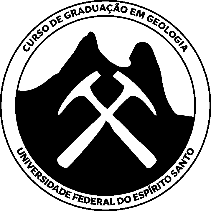 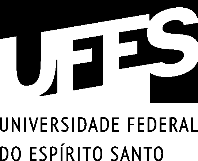 CENTRO DE CIÊNCIAS EXATAS, NATURAIS E DA SAÚDECURSO DE GRADUAÇÃO EM GEOLOGIASEMINÁRIO DE GRADUAÇÃO EM GEOLOGIATÍTULONOMEOrientador(a): Prof. Dr./Dra. NomeCoorientador(a): NomeALEGRE-ESMÊS DE ANOUNIVERSIDADE FEDERAL DO ESPÍRITO SANTOCENTRO DE CIÊNCIAS EXATAS, NATURAIS E DA SAÚDECURSO DE GRADUAÇÃO EM GEOLOGIASEMINÁRIO DE GRADUAÇÃO EM GEOLOGIATÍTULONOMEMonografia apresentada como requisito parcial para a obtenção do título de Geólogo pela Universidade Federal do Espírito Santo.Orientador(a): Prof. Dr./Dra. NomeCoorientador(a): NomeALEGRE-ESMÊS DE ANOUNIVERSIDADE FEDERAL DO ESPÍRITO SANTOCENTRO DE CIÊNCIAS EXATAS, NATURAIS E DA SAÚDECURSO DE GRADUAÇÃO EM GEOLOGIASEMINÁRIO DE GRADUAÇÃO EM GEOLOGIAMONOGRAFIATítuloMonografia apresentada e aprovada como requisito parcial para a obtenção do título de Geólogo pela Universidade Federal do Espírito SantoOrientador(a): Prof. Dr./Dra. NomeCoorientador(a): NomeALEGRE-ES, DIA DE MÊS DE ANOBANCA EXAMINADORA:Prof. Dr./Dra. Nome (UFES – Orientador(a))Prof. Dr./Dra. Nome (UFES)Prof. Dr./Dra. Nome (INSTITUIÇÃO)ALEGRE-ESMÊS DE ANO DEDICATÓRIADedicatória (homenagem a pessoas)“Epígrafe”(AUTOR)AGRADECIMENTOSAgradecimentos a pessoa e/ou instituição com colaboração relevante na elaboração do trabalho (opcional e máximo de uma folha)RESUMOApresentação sucinta dos elementos mais importantes da atividade: justificativa, localização, objetivos, materiais e métodos e resultados alcançados (mínimo de 100 palavras e máximo de 500 palavras) Palavras-Chave: 3 a 5 palavras separadas por ponto e vírgulaABSTRACTBrief presentation of the most important elements of the activity: rationale, location, objectives, materials and methods, and achieved results (minimum of 100 words and maximum of 500 words).Keywords: 3 to 5 words separated by semicolon.SUMÁRIOLISTA DE FIGURASFigura 1: A figura deve ter resolução mínima de 300dpi	11LISTA DE TABELASTabela 1: Exemplo de tabela.	12INTRODUÇÃO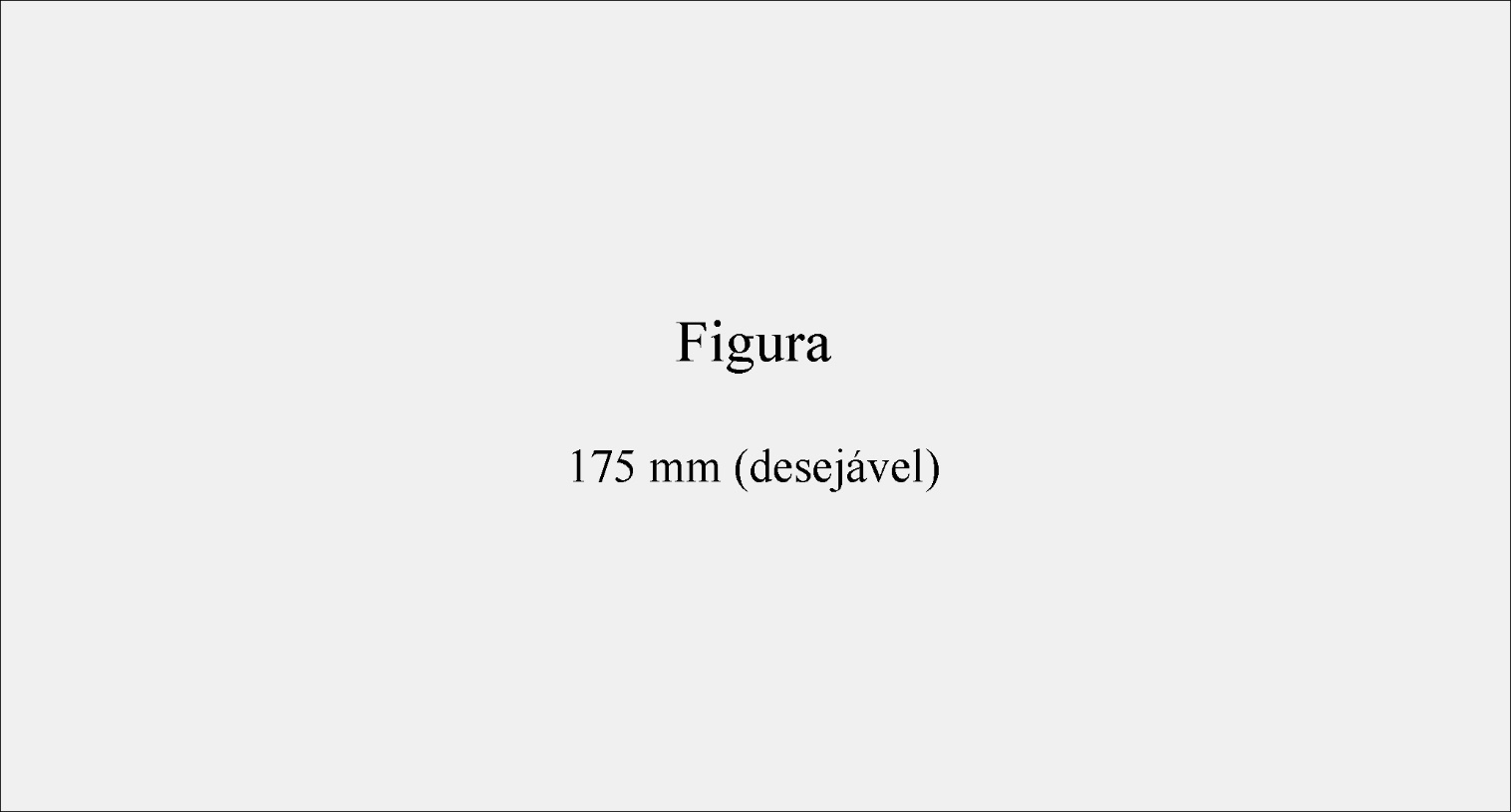 Figura 1: A figura deve ter resolução mínima de 300dpiOBJETIVOSREFERENCIAL TEÓRICO SUBTÍTULO ISubtítulo I-1Subtítulo I-2SUBTÍTULO IIMATERIAIS E MÉTODOSRESULTADOSTabela 1: Exemplo de tabela.DISCUSSÃOCONCLUSÕESREFERÊNCIAS BIBLIOGRÁFICASA elaboração das referências bibliográficas e das citações deverão obedecer às normas da ABNT (vigente) ou às diretrizes da Brazilian Journal of Geology (disponível em: https://www.scielo.br/journal/bjgeo/about/).Para facilitar a conformidade das diretrizes da Brazilian Journal of Geology são apresentados abaixo modelos exemplificativos para a estruturação das citações e referências bibliográficasCitações: No texto, refira-se ao nome do autor (sem iniciais) e ao ano de publicação (ex.: “Desde que Almeida (1986) mostrou que...” ou “Isso está em concordância com os resultados obtidos posteriormente (Trompette 1994; Heilbron & Machado 2003)”). Para três ou mais autores, use o primeiro autor seguido por "et al." no texto. A monografia deve ser cuidadosamente verificada para garantir que a ortografia dos nomes dos autores e as datas sejam exatamente as mesmas no texto e na lista de referências.Referências Bibliográficas:Artigos em periódicos científicosAlmeida F.F.M. 1986. Distribuição regional e relações tectônicas do magmatismo pós-paleozoico no Brasil. Revista Brasileira de Geociências, 16:325-349.Costa I.P., Bueno G.V., Milhomem P.S., Silva H.S.R.L., Kosin M.D. 2007. Sub-bacia de Tucano Norte e Bacia de Jatobá. Boletim de Geociências da Petrobras, 15:445-453.Escayola M.P., Pimentel M.M., Armstrong R. 2007. Neoproterozoic backarc basin: sensitive high-resolution ion microprobe U-Pb and Sm-Nd isotopic evidence from the eastern Pampean Ranges, Argentina. Geology, 35:495-498.Heilbron, M. & Machado, N. 2003. Timing of terrane accretion in the Neoproterozoic-Eopaleozoic Ribeira orogen (SE Brazil). Precambrian Research, 125:87-112.Livros e capítulos de livrosBedell R., Crósta A.P., Grunsky E. (eds.). 2009. Remote Sensing and Spectral Geology. Littleton, Society of Economic Geologists, 270 p.Kaufman A.J., Sial A.N., Frimmel H.E., Misi A. 2009. Neoproterozoic to Cambrian palaeoclimatic events in southwestern Gondwana. In: Gaucher C., Sial A.N., Frimmel H.E., Helverson G.P. (eds.). Neoproterozoic- Cambrian tectonics, global change and evolution: a focus on southwestern Gondwana. Developments in Precambrian Geology, 16, Amsterdam, Elsevier, p. 369-388.Pankhurst R.J. & Rapela C.W. (eds.). 1998. The Proto- Andean margin of Gondwana. London, Geological Society of London Special Publication, 142, 382 p.Trompette R. 1994. Geology of western Gondwana (2000–500 Ma). Rotterdam, Balkema, 350 p.Artigos em simpósios e congressosAstini R., Ramos V.A., Benedetto J.L., Vaccari N.E., Cañas F.L. 1996. La Precordillera: un terreno exótico a Gondwana. In: 13°Congreso Geológico Argentino e 3° Congreso Exploración de Hidrocarburos. Buenos Aires, Actas, v. 5, p. 293-324.Leite-Junior W.B., Bettencourt J.S., Payolla B.L. 2003. Evidence for multiple sources inferred from Sr and Nd isotopic data from felsic rocks in the Santa Clara Intrusive Suite, Rondonia, Brazil. In: SSAGI, South American Symposium on Isotope Geology. Salvador, Short Papers, p. 583-585.Milani E.J. & Thomaz-Filho A. 2000. Sedimentary basins of South America. In: Cordani U.G., Milani E.J., Thomaz- Filho A., Campos D.A. (eds.). Tectonic evolution of South America. 31st International Geological Congress. Rio de Janeiro, p. 389-452.Teses e dissertaçõesPaes V.J.C. 1999. Geologia da quadrícula Alvarenga, MG, e geoquímica: implicações geotectônicas e metalogenéticas. Dissertação de Mestrado, Instituto de Geociências, Universidade Federal de Minas Gerais, Belo Horizonte, 144 p.Ávila C.A. 2000. Geologia, petrografia e geocronologia de corpos plutônicos paleoproterozoicos da borda meridional do Cráton São Francisco, região de São João Del Rei, Minas Gerais. Tese de Doutorado, Universidade Federal do Rio de Janeiro, Rio de Janeiro, 401 p.Mapas impressosInda H.A.V. & Barbosa J.F. 1978. Mapa geológico do Estado da Bahia, escala 1:1.000.000. Salvador, Secretaria das Minas e Energia, Coordenação da Produção Mineral.Mascarenhas J.F. & Garcia T.M. 1989. Mapa geocronológico do Estado da Bahia, escala 1:1.000.000. Texto explicativo. Salvador, Secretaria das Minas e Energia, Coordenação da Produção Mineral, 186 p.Schobbenhaus C. (coord.). 1975. Carta Geológica do Brasil ao Milionésimo – Folha Goiás (SD 22). Texto explicativo. Brasília, Departamento Nacional da Produção Mineral, 114 p.Artigos e dados online:Karger D.N., Conrad O., Böhner J., Kawohl T., Kreft H., Soria-Auza R.W., Zimmermann N.E., Linder H.P., Kessler M. 2017. Climatologies at high resolution for the earth’s land surface areas. Sci. data, 4, 170122. Disponível em: https://doi.org/10.1038/sdata.2017.122.BDEP. 2013. Banco de Dados de Exploração e Produção. Disponível em: http://www.bdep.gov.br. Acesso em: 05 abril 2013.GEBCO. 2013. General Bathymetric Chart of the Oceans. Disponível em: http://www.gebco.net/. Acesso em: 15 agosto 2013.TextoTextoTextoTextoTextoTextoTextoTextoTextoTextoTextoTextoTextoTextoTextoTextoTextoTextoTextoTextoTextoTextoTextoTextoTextoTextoTextoTextoTextoTexto